			2020 Chapter Education Fund (CEF)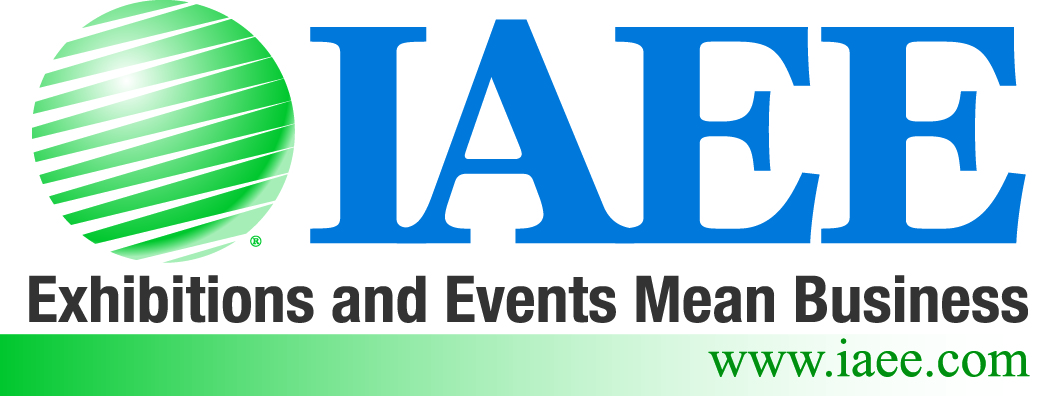 Chapter Education Fund is available to assist chapters in securing speakers for special programs. To become eligible, each Chapter must submit a 2020 calendar of events complete with chapter and board meetings and activities on or before 31 January 2020. Each chapter may apply for a maximum of two $1,000 speaker grants in 2020. All grant requests for 2020 must be submitted no later than 31 October 2020. Late submissions will not be considered.RequirementsReference the IAEE Chapter Education Grant wherever the speaker is listed (website, marketing materials, handouts, signage, during event introduction). Keep copies to include in grant submission.  Sample Introduction or Flyer verbiage: “Our speaker today is provided though IAEE’s Chapter Education Grant.”ApplicationFollowing the event, complete the application for $1,000 speaker grant below and send to IAEE. If approved, $1,000 will be electronically deposited into your chapter’s bank account the following month. (Note: IAEE Staff and Board Chair who present to the chapter are not funded through this program.) Application must include:
Overall summary of evaluation or individual evaluation forms of the program, speaker, topic, location, participation.Copies of the event flyers / announcements displaying the speaker’s name. List of attendees that participated in the event.Photo’s of the event including speaker and signage.
Application for $1,000 speaker grantChapter:	Event Title: _______________________________	Speaker Name: ________________________________________Type of Speaker:    ___Industry Speaker   ___ Personal Development Speaker   ___ Other _______________________Would you recommend this speaker to another chapter? 	___Yes        ___ NoSeminar Date/Time: _______________________________________________________________________________	Seminar Location/Address/City/State: ________________________________________________________________Request made by (contact name): ____________________________Phone: __________________________________________________	Email: __________________________________________________
Submit grant to IAEE:By Mail — Lisa Buchanan, IAEE, 12700 Park Central Drive, Ste 308, Dallas TX 75251By Fax —972.458.8119By Email – lbuchanan@iaee.comQuestions? Please contact Lisa Buchanan, lbuchanan@iaee.com or 972.687.9231.